Plotting Pictures	Name ______________________On the TI-84+ or TI-83+Calculator Set UpMake sure that your calculator has the Plots Off, Y= functions cleared, the MODE and FORMAT are set at “stage left”, and the lists are cleared.Turning Plots Off – Press the Y= key.  If your screen doesn’t look like the one at the right, arrow up to the Plots that are darkened and press ENTER.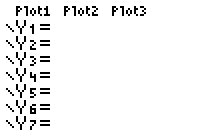 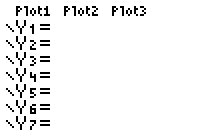 Clearing the Y= functions – Arrow to any Y= equation that may be entered and press the Clear button. Staging Left – Make sure all of the items in the left column of MODE and FORMAT (the 2nd of ZOOM) appear as they do below.  Arrow to any that are not properly darkened and press the ENTER key.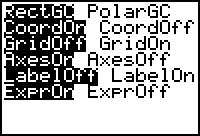 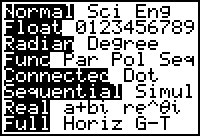 Clearing Lists – Press the STAT menu.  Choose option 4:ClrList.  Type 2nd L1 (the 2nd of 1) then a comma (the key above the 7 key) then 2nd L2 (the 2nd of 2), then press ENTER.Entering the DataData for this activity will be stored in L1 and L2.  The x values will be entered into L1 with the corresponding y values in L2.  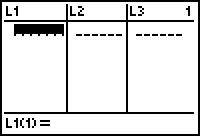 Press the STAT menu and choose option 1:Edit…Type the first x value in the L1 table, then press ENTER, type the second value next, and so forth.Arrow over to the L2 table and enter the y values.Make sure there is an equal amount of data in both L1 and L2 so you don’t get a “dim mismatch” error.The data for this activity are the following ordered pairs:(3, 7) (3, 3.3) (6.5, 2) (3, 1) (3, -3.3) (.9, .3) (-2.5, -1.5) (-.5, 2.2) (-2.5, 5.2) (1, 4) (3, 7)*Be sure to use the negative key (-) and not the minus key.Viewing your Data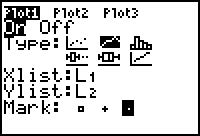 To view your data, you must set up a stat plot.  Press 2nd STAT PLOT (2nd of Y=).  Press ENTER to set up Stat plot 1.  Set up your stat plot to look like the one at the right.  Then press the ZOOM key and choose option 9:ZoomStat.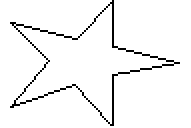 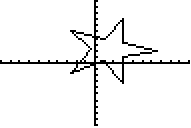 